Liebe Eltern der zukünftigen Erstklässler,im Sommer wird Ihr Kind ein Schulkind. Eine spannende Zeit für Ihre Familie. In „normalen“ Jahren laden wir unsere zukünftigen Erstklässler zu Kennenlernprojekten (Schulhausrallye, Schnupperunterricht, Paten kennenlernen) ein. In der Corona-Zeit dürfen wir dieses nicht. Die Projekte entfallen leider.Daher haben wir uns in diesem Jahr etwas Neues einfallen lassen:Als Geschenk erhält Ihr Kind ein kleines Indianerheft „Fit für den Schulanfang“. Hierin werden vorschulische Basisfähigkeiten geschult, die Ihrem Kind den Start etwas erleichtern können. Nachdem Ihr Kind das Heft bearbeitet hat, können Sie es bei uns abgeben und gleichzeitig die Schule und die Klassenlehrerinnen kennenlernen. Dieser Kennenlerntag findet am 19. Juli 2021 am Nachmittag statt. Die Familien kommen nacheinander in die Schule. Die genauen Zeiten schicken wir noch per E-Mail.Der erste Elternabend findet nach den Ferien im neuen Schuljahr statt. Die Bücher- und Materiallisten erhalten Sie am Kennenlerntag.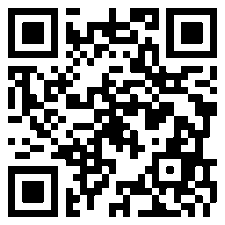 Wichtige Informationen zur Schule haben wir in einem Padlet zusammenfasst. https://padlet.com/breski/31t43xk9j1aje583                             Padlet QR-Code  Bitte schauen Sie sich schon einmal IServ an. Einen Anleitungsfilm ist im Padlet enthalten. Jeder Schüler unserer Schule hat dort einen persönlichen Zugang. Der Einschulungstag ist der 4. September 2021. Bereits in den Tagen davor kommen Sie bitte zwischen 8 und 12 Uhr mit allen Materialien zur Schule. Gemeinsam mit der Klassenlehrerin werden die Materialien dann in die Regale eingeräumt.Sollten Sie Fragen haben, stehen wir Ihnen gerne unter der Nummer: 0541-125282 zur Verfügung.Herzliche GrüßeMaike Breski, Schulleiterin Grundschule AtterAccount:Passwort: